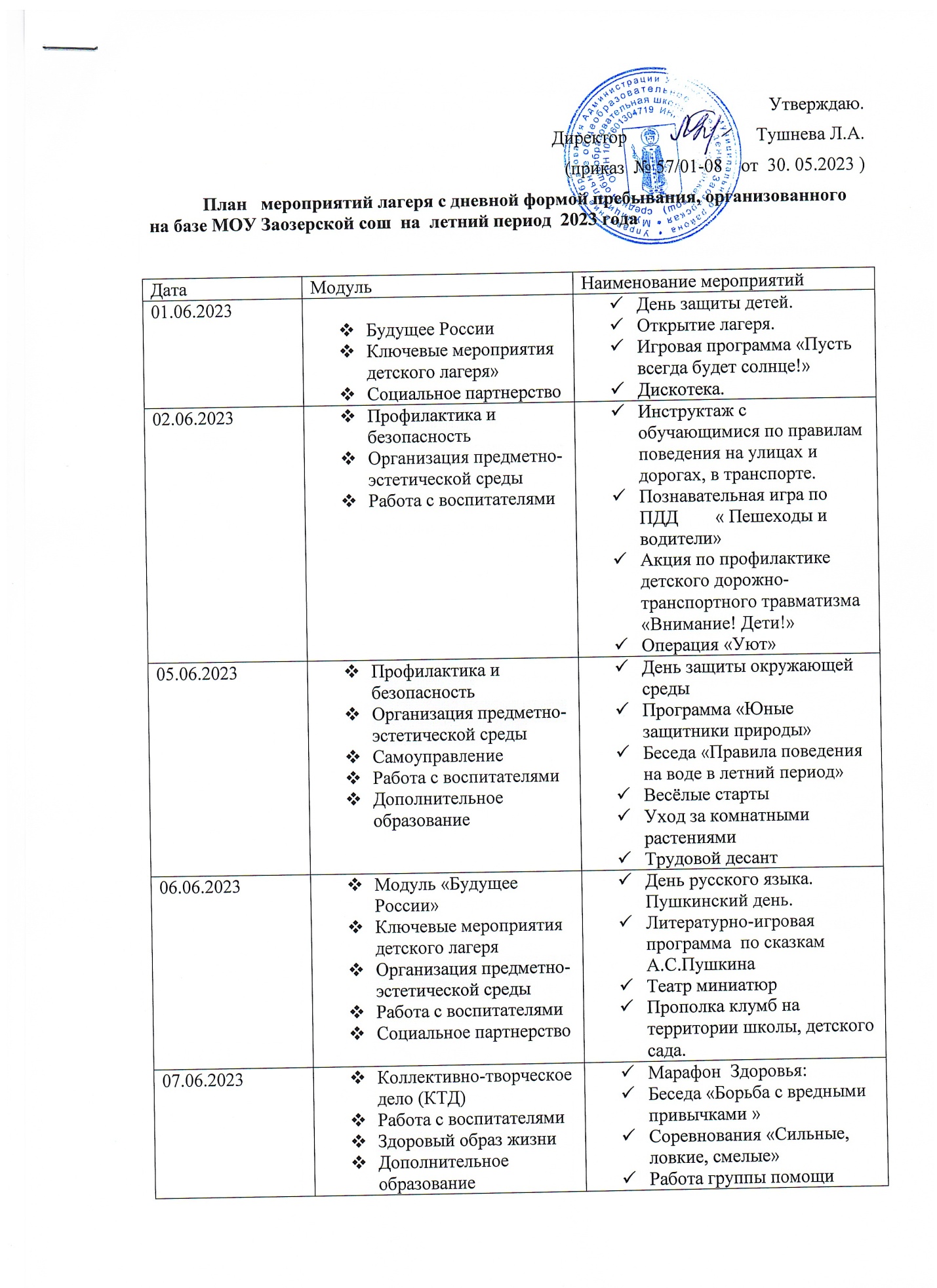                                 Начальник  лагеря                                  Репина В.А. 08.06.2023Отрядная работаПрофилактика и безопасностьКоллективно-творческое дело (КТД)Работа с воспитателямиСоциальное партнёрствоТренировка по эвакуации несовершеннолетних из здания МОУ Заозерской сош в период организации  лагеря с дневной формой пребывания.Отработка навыков использования первичных средств пожаротушения.Знакомство с пожарно-техническим вооружением.Практическое занятие «Правила оказания первой медицинской помощи».Благоустройство территории школы.09.06.2023Будущее РоссииКлючевые мероприятия детского лагеряОтрядная работаБеседа по правилам безопасного поведения детей на железнодорожном транспортеКонкурс рисунков на асфальте. Игра-викторина «Лучший пешеход»Благоустройство спортивной площадки13.06.2023Будущее РоссииКлючевые мероприятия детского лагеряЭкскурсии и походыПрофилактика и безопасностьСоциальное партнерствоДополнительное образованиеДень России. Пратриотический час с мастер-классом «Я – росинка твоя, Россия»Всероссийский урок «Россия – страна возможностей»Конкурс рисунков «Россия – родина моя!»Подвижные игры на свежем воздухе14.06.2023Будущее РоссииКлючевые мероприятия детского лагеряЗдоровый образ жизниЭкскурсии и походы	Социальное партнерствоДополнительное образованиеПрофилактическая игра «Вредным привычкам бой!»Беседа о правилах пожарной безопасностиЭкскурсия в пожарную часть Работа группы помощи15.06.2023Профилактика и безопасностьЭкскурсии и походыСоциальное партнерствоМинутки  здоровья «Зелёная аптечка: первая помощь при укусах насекомых».Игровая программа - «Лесные репортажи с места событий»Игры на свежем воздухеРейд «Уберём сами своими руками»16.06.2023Здоровый образ жизниОтрядная работаКоллективно-творческое дело (КТД)Работа с воспитателямиСамоуправлениеБеседа «Друзья Мойдодыра и наше здоровье».Летняя скамейка «Лето на дворе – веселье детворе»Подвижные игры на спортивной площадке19.06.2023Отрядная работаДополнительное образованиеРабота с воспитателями«Мы любим сказки» (игры, конкурсы и викторины по сказкам)Водно-сухопутные соревнования. Дискотека.20.06.2023Отрядная работаЗдоровый образ жизниКоллективно-творческое дело (КТД)Работа с воспитателямиПознавательная программа «Жалобная книга природы»Молодецкие забавы»Конкурс поделок  «Умелые руки»Операция «Уют» 21.06.2023Здоровый образ жизниРабота с воспитателямиСамоуправлениеЧас полезной информации «Что значит быть здоровым»Игры на детской площадке.Благоустройство  обелиска погибшим воинам, могилы Александра  Андрюшко. 22.06.2023Социальное партнерствоОтрядная работаСамоуправлениеДень Памяти«Памяти павших будем достойны…»  литературно-музыкальная  композицияРабота группы помощи.23.06.2023Отрядная работаРабота с воспитателямиКоллективно-творческое дело (КТД)Час истории «Дорогами наших побед»Краеведческая игра-путешествие «К тайнам природы»Экологический десант 26.06.2023Здоровый образ жизниСамоуправлениеДополнительное образованиеВикторина «Хочу всё знать»Подвижные игры на спортивной площадкеТрудовой десант27.06.2023Будущее РоссииКлючевые мероприятия детского лагеряОтрядная работаСоциальное партнерствоЗакрытие лагеря. День молодёжи. Фестиваль дворовых игр «Капитаны нашего двора»Дискотека.